INDICAÇÃO Nº 729/2021Assunto: Solicita substituição de placa de sinalização de trânsito com o nome da Rua José Soave – Morada dos Pássaros.Senhor Presidente,INDICO ao Sr. Prefeito Municipal, nos termos do Regimento Interno desta Casa de Leis, que se digne V. Ex.ª determinar à Secretaria de Obras e Serviços Públicos, a substituição de placa de sinalização de trânsito com o nome da Rua José Soave – Morada dos Pássaros, conforme padrão municipal, pois está bastante deteriorada (foto anexa).		Tendo o exposto, espera-se que seja atendido brevemente.SALA DAS SESSÕES,17 de maio de 2021.LEILA BEDANIVereadora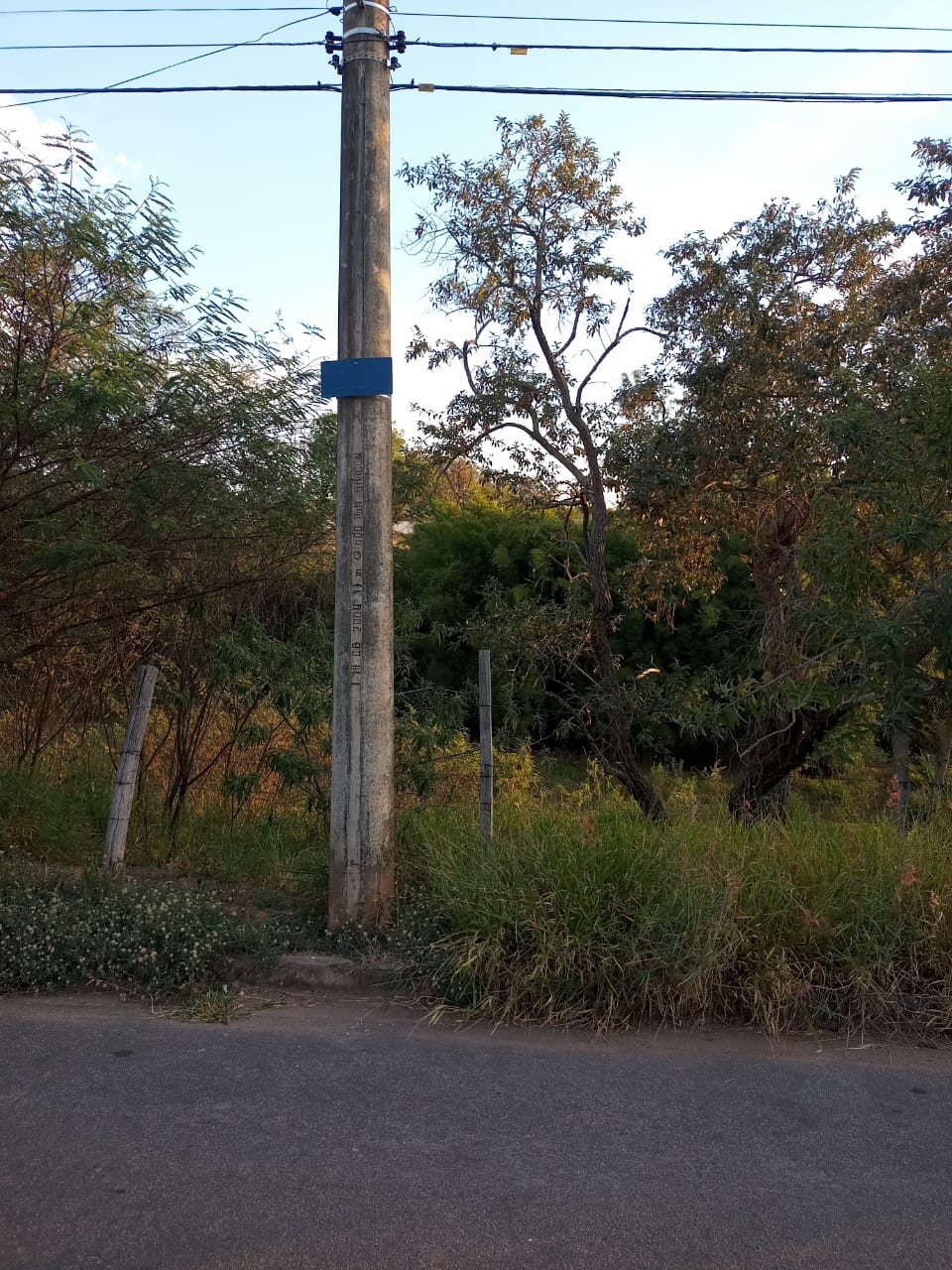 